CRECHE MUNICIPAL JOÃO CLAUDIO BEVILACQUADIA: ____/05/2020 DISCIPLINA: EDUCAÇÃO FÍSICAPROFESSORA: KATIANE RHODENALUNO: ENDEREÇO:MATERNAL II : (   )MATUTINO      (   )VESPERTINOATIVIDADE DE EDUCAÇÃO FÍSICA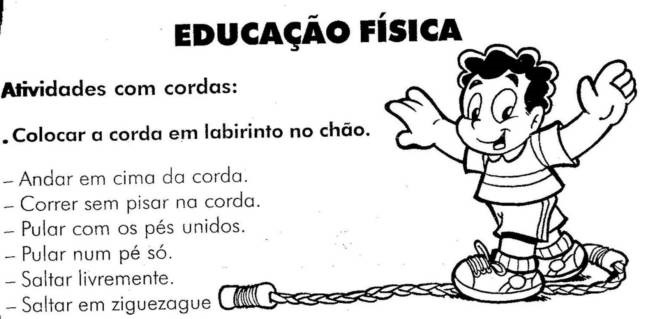 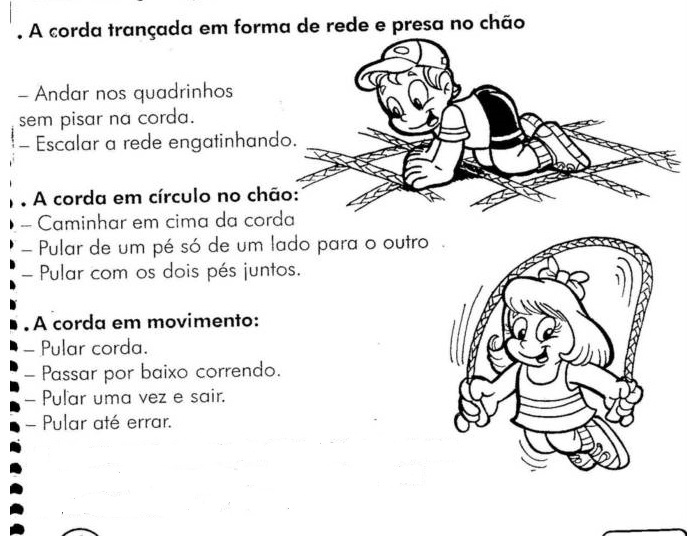 